中国膜工业协会文件中膜协[2017]第15号关于开展第七届“中国膜工业协会科学技术奖”申报工作的通知各有关单位： 在连续六届“中国膜工业协会科学技术奖”的申报评定工作基础上，为更好推进膜产业的技术创新，表彰及推广膜行业的科学创新成果，经研究决定，我会从即日起，正式受理第七届“中国膜工业协会科学技术奖”的申报工作。申报单位推选的项目应当更注重创新性，同时，对于那些已获得和正在申请中外专利项目给予更多的青睐。申报范围包括：膜原材料、膜制造、膜原件、膜装备、膜应用、离子交换树脂等涉及膜行业的领域。希望各有关单位积极参与和支持，根据本通知附件申报程序，认真填写申报表格（附件可在协会官网www.membranes.com.cn下载），本着先进性、新颖性和社会经济效益显著的推荐原则，在2017年12月15日前将符合条件的成果报到我会。我会将依据《中国膜工业协会科学技术奖奖励办法》成立“第七届中国膜工业协会科学技术奖评审专家组”，负责奖励项目的评审工作。中国膜工业协会科学技术奖由国家科学技术部批准设立，是膜工业领域科学技术方面最高奖项。评选结果上报国家科技部备案并由我会推荐参与国家科技技术奖评选。同时，评奖结果在相关媒体上公布宣传。欢迎积极推荐、申报。中国膜工业协会秘书处联系方式：通信地址：北京市朝阳区北三环东路19号邮政编码：100029联系电话：010-64433465联 系 人：柳寒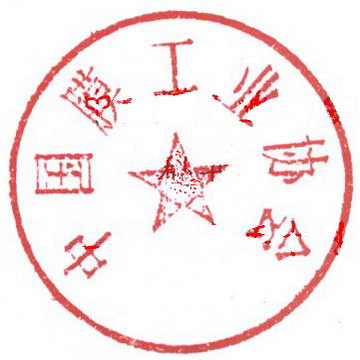 中国膜工业协会二○一七年五月四日主题词: 膜科学技术奖  申报  通知发送：科技部奖励办、协会会员、协会各专委会拟稿：中国膜工业协会秘书处附件一：中国膜工业协会科学技术奖申报书附件二：中国膜工业协会科学技术奖申报书填写说明